OKAN UNIVERSITY FACULTY OF MEDICINE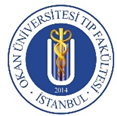 2017 – 2018 ACADEMIC YEARPHASE IBASIC SCIENCES SUBJECT COMMITTEE-IV (MED 104)9 WEEK PROGRAMME (19.03.2018 – 25.05.2018)DEAN						: Prof. Dr. Semih BASKANCHIEF COORDINATOR OF PHASE I		: Prof. Dr. Yıldır ATAKURTVICE CHIEF COORDINATOR OF PHASE I	: Assist. Prof. Dr. Dila ŞENERSUMMARY OF THE COMMITTEE-IVSUMMARY OF THE COMMITTEE-IVSUMMARY OF THE COMMITTEE-IVSUMMARY OF THE COMMITTEE-IVDISCIPLINETHEORETICALPRACTICALTOTAL1- ANATOMY2620462- HISTOLOGY AND EMBRYOLOGY10-103- MEDICAL BIOCHEMISTRY186244- MEDICAL BIOLOGY AND GENETICS164205- PHYSIOLOGY20 -20TOTAL MEDICAL LECTURE HOURS90301206- ATATÜRK’S PRINCIPLES AND HISTORY OF TURKISH REVOLUTION (On Line Education)14-147- TURKISH LANGUAGE10-108- HAPPY LIFE10-109- ACADEMIC ENGLISH AND WRITING (ENG113)21-2110- TURKISH FOR FOREIGNERS8-8TOTAL15330183LIST OF PARTICIPANTS IN THE SUBJECT COMMITTEELIST OF PARTICIPANTS IN THE SUBJECT COMMITTEEDEPARTMENTSLECTURERSANATOMYProf. Dr. Bülent ÖZDEMİRAssoc. Prof. Dr. Kaan YÜCELHISTOLOGY AND EMBRYOLOGYAssist. Prof. Dr. Dila ŞENERHISTOLOGY AND EMBRYOLOGYRA Perihan YALÇINKAYAMEDICAL BIOCHEMISTRYProf. Dr. Gülden BURÇAKMEDICAL BIOCHEMISTRYProf. Dr. Murat BOLAYIRLIMEDICAL BIOCHEMISTRYInstructor Asuman KURT	MEDICAL BIOLOGY and GENETICSProf. Dr. Ender ALTIOK	MEDICAL BIOLOGY and GENETICSAssist. Prof. Dr. Öznur BAYRAKTARMEDICAL BIOLOGY and GENETICSAssist. Prof. Dr. Mehveş PODAMEDICAL BIOLOGY and GENETICSRA Pınar GÜLTEPEPHYSIOLOGYAssist. Prof. Dr. Bihter GÜRLERATATÜRK PRINCIPLES and HISTORY of                                         TURKISH REVOLUTIONInstructor Mehmet KILIÇTURKISH LANGUAGEInstructor Belgin KIZILÇAYTURKISH FOR FOREIGNERSInstructor Sevil ACIPINARACADEMIC ENGLISHInstructor Volga KURBANZADEWEEK 1WEEK 1WEEK 1WEEK 1DATEHOUR         SUBJECTLECTURERMarch 19, 2018Monday09.00-09.50March 19, 2018Monday10.00-10.50MED 102 THEORETICAL EXAMMarch 19, 2018Monday11.00-11.50MED 102 THEORETICAL EXAMMarch 19, 2018Monday12.00-12.50MED 102 THEORETICAL EXAMMarch 19, 2018Monday13.00-13.30LUNCH HOURMarch 19, 2018Monday1330-14.20Muscles and joints general considerationAssoc. Prof. Dr. Kaan YÜCELMarch 19, 2018Monday14.30-15.20Superficial back muscleAssoc. Prof. Dr. Kaan YÜCELMarch 19, 2018Monday15.30-16.20Academic English (ENG 113.13)Instructor Volga KURBANZADEMarch 19, 2018Monday16.30-17.20Academic English (ENG 113.13)Instructor Volga KURBANZADEMarch 20, 2018Tuesday09.00-09.50STUDY TIMEMarch 20, 2018Tuesday10.00-10.50STUDY TIMEMarch 20, 2018Tuesday11.00-11.50Immunogenetics-1Assist. Prof. Dr. Öznur BAYRAKTAR March 20, 2018Tuesday12.00-12.50Immunogenetics-1Assist. Prof. Dr. Öznur BAYRAKTAR March 20, 2018Tuesday13.00-13.30LUNCH HOURMarch 20, 2018Tuesday1330-14.20Medical Biology and Genetics-Lab-5-Group-AMed. Bio & Gen. Dept. LecturersMarch 20, 2018Tuesday14.30-15.20Medical Biology and Genetics-Lab-5-Group-AMed. Bio & Gen. Dept. LecturersMarch 20, 2018Tuesday15.30-16.20Turkish LanguageInstructor Belgin KIZILÇAYMarch 20, 2018Tuesday16.30-17.20Turkish LanguageInstructor Belgin KIZILÇAYMarch 21, 2018Wednesday09.00-09.50STUDY TIMEMarch 21, 2018Wednesday10.00-10.50STUDY TIMEMarch 21, 2018Wednesday11.00-11.50STUDY TIMEMarch 21, 2018Wednesday12.00-12.50STUDY TIMEMarch 21, 2018Wednesday13.00-13.30LUNCH HOURMarch 21, 2018Wednesday1330-14.20LAB-1: General reactions of amino acids and proteins-GR ABiochemistry Dept. LecturersMarch 21, 2018Wednesday14.30-15.20LAB-1: General reactions of amino acids and proteins-GR ABiochemistry Dept. LecturersMarch 21, 2018Wednesday15.30-16.20LAB-1: General reactions of amino acids and proteins-GR BBiochemistry Dept. LecturersMarch 21, 2018Wednesday16.30-17.20LAB-1: General reactions of amino acids and proteins-GR BBiochemistry Dept. LecturersMarch 22, 2018Thursday09.00-09.50STUDY TIMEMarch 22, 2018Thursday10.00-10.50STUDY TIMEMarch 22, 2018Thursday11.00-11.50STUDY TIMEMarch 22, 2018Thursday12.00-12.50STUDY TIMEMarch 22, 2018Thursday13.00-13.30LUNCH HOURMarch 22, 2018Thursday1330-14.20Second and Third week of development: Formation of bilaminar and trilaminar embryonic discAssist. Prof. Dr. Dila ŞENERMarch 22, 2018Thursday14.30-15.20Second and Third week of development: Formation of bilaminar and trilaminar embryonic discAssist. Prof. Dr. Dila ŞENERMarch 22, 2018Thursday15.30-16.20Academic English (ENG 113.13)Instructor Volga KURBANZADEMarch 22, 2018Thursday16.30-17.20Academic English (ENG 113.13)Instructor Volga KURBANZADEMarch 23, 2018Friday09.00-09.50Anterior aspect of the armProf. Dr. Bülent ÖZDEMİRMarch 23, 2018Friday10.00-10.50Pectoral region, posterior aspect of the armProf. Dr. Bülent ÖZDEMİRMarch 23, 2018Friday11.00-11.50Shoulder jointProf. Dr. Bülent ÖZDEMİRMarch 23, 2018Friday12.00-12.50Brachial plexus and AxillaProf. Dr. Bülent ÖZDEMİRMarch 23, 2018Friday13.00-13.30LUNCH HOURMarch 23, 2018Friday1330-14.20STUDY TIMEMarch 23, 2018Friday14.30-15.20STUDY TIMEMarch 23, 2018Friday15.30-16.20STUDY TIME16.30-17.20STUDY TIMEWEEK 2WEEK 2WEEK 2WEEK 2DATEHOUR         SUBJECTLECTURERMarch 26, 2018Monday09.00-09.50STUDY TIMEMarch 26, 2018Monday10.00-10.50Physiology of skeletal muscleAssist. Prof. Dr. Bihter GÜRLERMarch 26, 2018Monday11.00-11.50Physiology of skeletal muscle	Assist. Prof. Dr. Bihter GÜRLERMarch 26, 2018Monday12.00-12.50Physiology of skeletal muscle	Assist. Prof. Dr. Bihter GÜRLERMarch 26, 2018Monday13.00-13.30LUNCH HOURMarch 26, 2018Monday1330-14.20Posterior aspect of the forearm(extensor group)Assoc. Prof. Dr. Kaan YÜCELMarch 26, 2018Monday14.30-15.20Posterior aspect of the forearm(extensor group)Assoc. Prof. Dr. Kaan YÜCELMarch 26, 2018Monday15.30-16.20Academic English (ENG 113.13)Instructor Volga KURBANZADEMarch 26, 2018Monday16.30-17.20Academic English (ENG 113.13)Instructor Volga KURBANZADEMarch 27, 2018Tuesday09.00-09.50DNA synthesis, repair and mutationsProf. Dr. Murat BOLAYIRLI March 27, 2018Tuesday10.00-10.50DNA synthesis, repair and mutationsProf. Dr. Murat BOLAYIRLIMarch 27, 2018Tuesday11.00-11.50RNA synthesis and modificationsProf. Dr. Murat BOLAYIRLIMarch 27, 2018Tuesday12.00-12.50Protein synthesisProf. Dr. Murat BOLAYIRLIMarch 27, 2018Tuesday13.00-13.30LUNCH HOURMarch 27, 2018Tuesday1330-14.20Medical Biology and Genetics-Lab-5-Group-BMed. Bio & Gen. Dept. LecturersMarch 27, 2018Tuesday14.30-15.20Medical Biology and Genetics-Lab-5-Group-BMed. Bio & Gen. Dept. LecturersMarch 27, 2018Tuesday15.30-16.20Turkish LanguageInstructor Belgin KIZILÇAYMarch 27, 2018Tuesday16.30-17.20Turkish LanguageInstructor Belgin KIZILÇAYMarch 28, 2018Wednesday09.00-09.50STUDY TIMEMarch 28, 2018Wednesday10.00-10.50STUDY TIMEMarch 28, 2018Wednesday11.00-11.50STUDY TIMEMarch 28, 2018Wednesday12.00-12.50STUDY TIMEMarch 28, 2018Wednesday13.00-13.30LUNCH HOURMarch 28, 2018Wednesday1330-14.20STUDY TIMEMarch 28, 2018Wednesday14.30-15.20STUDY TIMEMarch 28, 2018Wednesday15.30-16.20HAPPY LIFE (For Turkish Students)March 28, 2018Wednesday16.30-17.20HAPPY LIFE (For Turkish Students)March 29, 2018Thursday09.00-09.50Turkish For Foreigners (For foreign students)Instructor Sevil ACIPINARMarch 29, 2018Thursday10.00-10.50Turkish For Foreigners (For foreign students)Instructor Sevil ACIPINARMarch 29, 2018Thursday11.00-11.50Immunogenetics-2Prof. Dr. Ender ALTIOK	March 29, 2018Thursday12.00-12.50Immunogenetics-2Prof. Dr. Ender ALTIOK	March 29, 2018Thursday13.00-13.30LUNCH HOURMarch 29, 2018Thursday1330-14.20Neuromuscular transmission and excitation-contraction coupling                          Assist. Prof. Dr. Bihter GÜRLERMarch 29, 2018Thursday14.30-15.20Neuromuscular transmission and excitation-contraction coupling                          Assist. Prof. Dr. Bihter GÜRLERMarch 29, 2018Thursday15.30-16.20Academic English (ENG 113.13)Instructor Volga KURBANZADEMarch 29, 2018Thursday16.30-17.20Academic English (ENG 113.13)Instructor Volga KURBANZADEMarch 30, 2018Friday09.00-09.50STUDY TIMEMarch 30, 2018Friday10.00-10.50STUDY TIMEMarch 30, 2018Friday11.00-11.50STUDY TIMEMarch 30, 2018Friday12.00-12.50STUDY TIMEMarch 30, 2018Friday13.00-13.30LUNCH HOURMarch 30, 2018Friday1330-14.20STUDY TIMEMarch 30, 2018Friday14.30-15.20STUDY TIMEMarch 30, 2018Friday15.30-16.20STUDY TIMEMarch 30, 2018Friday16.30-17.20STUDY TIMEWEEK 3WEEK 3WEEK 3WEEK 3DATEHOUR         SUBJECTLECTURERApril 02, 2018Monday09.00-09.50The extracellular matrixProf. Dr. Gülden BURÇAKApril 02, 2018Monday10.00-10.50The extracellular matrixProf. Dr. Gülden BURÇAKApril 02, 2018Monday11.00-11.50Smooth muscle physiologyAssist. Prof. Dr. Bihter GÜRLERApril 02, 2018Monday12.00-12.50Smooth muscle physiologyAssist. Prof. Dr. Bihter GÜRLERApril 02, 2018Monday13.00-13.30LUNCH HOURApril 02, 2018Monday1330-14.20Anterior aspect muscles of forearm (flexor group)Assoc. Prof. Dr. Kaan YÜCELApril 02, 2018Monday14.30-15.20Anterior aspect muscles of forearm (flexor group)Assoc. Prof. Dr. Kaan YÜCELApril 02, 2018Monday15.30-16.20Academic English (ENG 113.13)Instructor Volga KURBANZADEApril 02, 2018Monday16.30-17.20Academic English (ENG 113.13)Instructor Volga KURBANZADEApril 03, 2018Tuesday09.00-09.50Bone Prof. Dr. Gülden BURÇAKApril 03, 2018Tuesday10.00-10.50Biological oxidation Prof. Dr. Gülden BURÇAKApril 03, 2018Tuesday11.00-11.50Third to eighth week of developmentAssist. Prof. Dr. Dila ŞENERApril 03, 2018Tuesday12.00-12.50Third to eighth week of developmentAssist. Prof. Dr. Dila ŞENERApril 03, 2018Tuesday13.00-13.30LUNCH HOURApril 03, 2018Tuesday1330-14.20Medical Biology and Genetics-Lab-6-Group-AMed. Bio & Gen. Dept. LecturersApril 03, 2018Tuesday14.30-15.20Medical Biology and Genetics-Lab-6-Group-AMed. Bio & Gen. Dept. LecturersApril 03, 2018Tuesday15.30-16.20Turkish LanguageInstructor Belgin KIZILÇAYApril 03, 2018Tuesday16.30-17.20Turkish LanguageInstructor Belgin KIZILÇAYApril 04, 2018Wednesday09.00-09.50STUDY TIMEApril 04, 2018Wednesday10.00-10.50STUDY TIMEApril 04, 2018Wednesday11.00-11.50STUDY TIMEApril 04, 2018Wednesday12.00-12.50STUDY TIMEApril 04, 2018Wednesday13.00-13.30LUNCH HOURApril 04, 2018Wednesday1330-14.20LAB-2: General reactions of carbohydrates- GR BBiochemistry Dept. LecturersApril 04, 2018Wednesday14.30-15.20LAB-2: General reactions of carbohydrates- GR BBiochemistry Dept. LecturersApril 04, 2018Wednesday15.30-16.20LAB-2: General reactions of carbohydrates- GR ABiochemistry Dept. LecturersApril 04, 2018Wednesday16.30-17.20LAB-2: General reactions of carbohydrates- GR ABiochemistry Dept. LecturersApril 05, 2018Thursday09.00-09.50Turkish For Foreigners (For foreign students)Instructor Sevil ACIPINARApril 05, 2018Thursday10.00-10.50Turkish For Foreigners (For foreign students)Instructor Sevil ACIPINARApril 05, 2018Thursday11.00-11.50Genetic DiseaseAssist. Prof. Dr. Mehveş PODA	April 05, 2018Thursday12.00-12.50Genetic DiseaseAssist. Prof. Dr. Mehveş PODA	April 05, 2018Thursday13.00-13.30LUNCH HOURApril 05, 2018Thursday1330-14.20STUDY TIMEApril 05, 2018Thursday14.30-15.20STUDY TIMEApril 05, 2018Thursday15.30-16.20Academic English (ENG 113.13)Instructor Volga KURBANZADEApril 05, 2018Thursday16.30-17.20Academic English (ENG 113.13)Instructor Volga KURBANZADEApril 06, 2018Friday09.00-09.50Anatomy LAB 1: Superficial back musclesAnatomy Dept. LecturersApril 06, 2018Friday10.00-10.50Anatomy LAB 1: Superficial back musclesAnatomy Dept. LecturersApril 06, 2018Friday11.00-11.50Anatomy LAB 2: Brachial plexus, pectoral region, posterior aspect of the armAnatomy Dept. LecturersApril 06, 2018Friday12.00-12.50Anatomy LAB 2: Brachial plexus, pectoral region, posterior aspect of the armAnatomy Dept. LecturersApril 06, 2018Friday13.00-13.30LUNCH HOURApril 06, 2018Friday1330-14.20STUDY TIMEApril 06, 2018Friday14.30-15.20STUDY TIMEApril 06, 2018Friday15.30-16.20STUDY TIMEApril 06, 2018Friday16.30-17.20STUDY TIMESPRING BREAKSPRING BREAKSPRING BREAKDATE         SUBJECTLECTURERApril 09, 2018MondaySPRING BREAK-HOLIDAYSPRING BREAK-HOLIDAYApril 10, 2018TuesdaySPRING BREAK-HOLIDAYSPRING BREAK-HOLIDAYApril 11, 2018WednesdaySPRING BREAK-HOLIDAYSPRING BREAK-HOLIDAYApril 12, 2018ThursdaySPRING BREAK-HOLIDAYSPRING BREAK-HOLIDAYApril 13, 2018FridaySPRING BREAK-HOLIDAYSPRING BREAK-HOLIDAYWEEK 4WEEK 4WEEK 4WEEK 4DATEHOUR         SUBJECTLECTURERApril 16, 2018Monday09.00-09.50Biological oxidation Prof. Dr. Gülden BURÇAKApril 16, 2018Monday10.00-10.50Oxidative phosphorylation Prof. Dr. Gülden BURÇAKApril 16, 2018Monday11.00-11.50STUDY TIMEApril 16, 2018Monday12.00-12.50STUDY TIMEApril 16, 2018Monday13.00-13.30LUNCH HOURApril 16, 2018Monday1330-14.20Elbow jointAssoc. Prof. Dr. Kaan YÜCELApril 16, 2018Monday14.30-15.20Gluteal regionAssoc. Prof. Dr. Kaan YÜCELApril 16, 2018Monday15.30-16.20Academic English (ENG 113.13)Instructor Volga KURBANZADEApril 16, 2018Monday16.30-17.20Academic English (ENG 113.13)Instructor Volga KURBANZADEApril 17, 2018Tuesday09.00-09.50Oxidative phosphorylation Prof. Dr. Gülden BURÇAKApril 17, 2018Tuesday10.00-10.50Oxidative phosphorylation Prof. Dr. Gülden BURÇAKApril 17, 2018Tuesday11.00-11.50April 17, 2018Tuesday12.00-12.50April 17, 2018Tuesday13.00-13.30LUNCH HOURApril 17, 2018Tuesday1330-14.20Medical Biology and Genetics-Lab-6-Group-BMed. Bio & Gen. Dept. LecturersApril 17, 2018Tuesday14.30-15.20Medical Biology and Genetics-Lab-6-Group-BMed. Bio & Gen. Dept. LecturersApril 17, 2018Tuesday15.30-16.20Turkish LanguageInstructor Belgin KIZILÇAYApril 17, 2018Tuesday16.30-17.20Turkish LanguageInstructor Belgin KIZILÇAYApril 18, 2018Wednesday09.00-09.50STUDY TIMEApril 18, 2018Wednesday10.00-10.50STUDY TIMEApril 18, 2018Wednesday11.00-11.50Nineth Week to birthAssist. Prof. Dr. Dila ŞENERApril 18, 2018Wednesday12.00-12.50Nineth Week to birthAssist. Prof. Dr. Dila ŞENERApril 18, 2018Wednesday13.00-13.30LUNCH HOURApril 18, 2018Wednesday1330-14.20LAB-3: General reactions of lipidS- GR ABiochemistry Dept. LecturersApril 18, 2018Wednesday14.30-15.20LAB-3: General reactions of lipids- GR ABiochemistry Dept. LecturersApril 18, 2018Wednesday15.30-16.20LAB-3: General reactions of lipids- GR BBiochemistry Dept. LecturersApril 18, 2018Wednesday16.30-17.20LAB-3: General reactions of lipids- GR BBiochemistry Dept. LecturersApril 19, 2018Thursday09.00-09.50Turkish For Foreigners (For foreign students)Instructor Sevil ACIPINARApril 19, 2018Thursday10.00-10.50Turkish For Foreigners (For foreign students)Instructor Sevil ACIPINARApril 19, 2018Thursday11.00-11.50Genetic Counseling-2Prof. Dr. Ender ALTIOK	April 19, 2018Thursday12.00-12.50Genetic Counseling-2Prof. Dr. Ender ALTIOK	April 19, 2018Thursday13.00-13.30LUNCH HOURApril 19, 2018Thursday1330-14.20Genetic Counseling-1Assist. Prof. Dr. Mehveş PODA April 19, 2018Thursday14.30-15.20Genetic Counseling-1Assist. Prof. Dr. Mehveş PODA April 19, 2018Thursday15.30-16.20Academic English (ENG 113.13)Instructor Volga KURBANZADEApril 19, 2018Thursday16.30-17.20Academic English (ENG 113.13)Instructor Volga KURBANZADEApril 20, 2018Friday09.00-09.50Anatomy LAB 3: Flexor groupAnatomy Dept. LecturersApril 20, 2018Friday10.00-10.50Anatomy LAB 3: Flexor groupAnatomy Dept. LecturersApril 20, 2018Friday11.00-11.50Anatomy LAB 4: Extensor groupAnatomy Dept. LecturersApril 20, 2018Friday12.00-12.50Anatomy LAB 4: Extensor groupAnatomy Dept. LecturersApril 20, 2018Friday13.00-13.30LUNCH HOURApril 20, 2018Friday1330-14.20STUDY TIMEApril 20, 2018Friday14.30-15.20STUDY TIMEApril 20, 2018Friday15.30-16.20STUDY TIMEApril 20, 2018Friday16.30-17.20STUDY TIMEWEEK 5WEEK 5WEEK 5WEEK 5DATEHOUR         SUBJECTLECTURERApril 23, 2018MondayNATIONAL HOLIDAYNATIONAL HOLIDAYNATIONAL HOLIDAYApril 24, 2018Tuesday09.00-09.50Regulation of gene expression Prof. Dr. Murat BOLAYIRLIApril 24, 2018Tuesday10.00-10.50Intracellular traffic and sorting of proteins Prof. Dr. Murat BOLAYIRLIApril 24, 2018Tuesday11.00-11.50Biochemistry of MuscleProf. Dr. Murat BOLAYIRLIApril 24, 2018Tuesday12.00-12.50Biochemistry of MuscleProf. Dr. Murat BOLAYIRLIApril 24, 2018Tuesday13.00-13.30LUNCH HOURApril 24, 2018Tuesday1330-14.20Synaptic transmission and receptorsAssist. Prof. Dr. Bihter GÜRLERApril 24, 2018Tuesday14.30-15.20Synaptic transmission and receptors Assist. Prof. Dr. Bihter GÜRLERApril 24, 2018Tuesday15.30-16.20Turkish LanguageInstructor Belgin KIZILÇAYApril 24, 2018Tuesday16.30-17.20Turkish LanguageInstructor Belgin KIZILÇAYApril 25, 2018Wednesday09.00-09.50STUDY TIMEApril 25, 2018Wednesday10.00-10.50STUDY TIMEApril 25, 2018Wednesday11.00-11.50Placenta and Fetal membranesAssist. Prof. Dr. Dila ŞENER	April 25, 2018Wednesday12.00-12.50Placenta and Fetal membranesAssist. Prof. Dr. Dila ŞENERApril 25, 2018Wednesday13.00-13.30LUNCH HOURApril 25, 2018Wednesday1330-14.20Oxidative phosphorylation Prof. Dr. Gülden BURÇAKApril 25, 2018Wednesday14.30-15.20Free oxygen radicals and antioxidantsProf. Dr. Gülden BURÇAKApril 25, 2018Wednesday15.30-16.20HAPPY LIFE (For Turkish Students)April 25, 2018Wednesday16.30-17.20HAPPY LIFE (For Turkish Students)April 26, 2018Thursday09.00-09.50Turkish For Foreigners (For foreign students)Instructor Sevil ACIPINARApril 26, 2018Thursday10.00-10.50Turkish For Foreigners (For foreign students)Instructor Sevil ACIPINARApril 26, 2018Thursday11.00-11.50Physiology of nervous system-IAssist. Prof. Dr. Bihter GÜRLERApril 26, 2018Thursday12.00-12.50Physiology of nervous system-IAssist. Prof. Dr. Bihter GÜRLERApril 26, 2018Thursday13.00-13.30LUNCH HOURApril 26, 2018Thursday1330-14.20Physiology of nervous system-IAssist. Prof. Dr. Bihter GÜRLERApril 26, 2018Thursday14.30-15.20Physiology of nervous system-IIAssist. Prof. Dr. Bihter GÜRLERApril 26, 2018Thursday15.30-16.20Academic English (ENG 113.13)Instructor Volga KURBANZADEApril 26, 2018Thursday16.30-17.20Academic English (ENG 113.13)Instructor Volga KURBANZADEApril 27, 2018Friday09.00-09.50Hip jointProf. Dr. Bülent ÖZDEMİRApril 27, 2018Friday10.00-10.50Wrist joint and HandProf. Dr. Bülent ÖZDEMİRApril 27, 2018Friday11.00-11.50Anatomy LAB 5: Hand Anatomy Dept. LecturersApril 27, 2018Friday12.00-12.50Anatomy LAB 5: Hand Anatomy Dept. LecturersApril 27, 2018Friday13.00-13.30LUNCH HOURApril 27, 2018Friday1330-14.20Birth Defects: Congenital malformationsAssist. Prof. Dr. Dila ŞENERApril 27, 2018Friday14.30-15.20Birth Defects: Congenital malformationsAssist. Prof. Dr. Dila ŞENERApril 27, 2018Friday15.30-16.20STUDY TIMEApril 27, 2018Friday16.30-17.20STUDY TIMEWEEK 6WEEK 6WEEK 6WEEK 6DATEHOUR         SUBJECTLECTURERApril 30, 2018Monday09.00-09.50STUDY TIMEApril 30, 2018Monday10.00-10.50STUDY TIMEApril 30, 2018Monday11.00-11.50Physiology of nervous system-IIAssist. Prof. Dr. Bihter GÜRLERApril 30, 2018Monday12.00-12.50Physiology of nervous system-II Assist. Prof. Dr. Bihter GÜRLERApril 30, 2018Monday13.00-13.30LUNCH HOURApril 30, 2018Monday1330-14.20Anterior,Posterior and medial aspect of thighAssoc. Prof. Dr. Kaan YÜCELApril 30, 2018Monday14.30-15.20Anterior,Posterior and medial aspect of thighAssoc. Prof. Dr. Kaan YÜCELApril 30, 2018Monday15.30-16.20Academic English (ENG 113.13)Instructor Volga KURBANZADEApril 30, 2018Monday16.30-17.20Academic English (ENG 113.13)Instructor Volga KURBANZADEMay 01, 2018TuesdayNATIONAL HOLIDAYNATIONAL HOLIDAYNATIONAL HOLIDAYMay 02, 2018Wednesday09.00-09.50STUDY TIMEMay 02, 2018Wednesday10.00-10.50STUDY TIMEMay 02, 2018Wednesday11.00-11.50Genetic Technologies-3Assist. Prof. Dr.May 02, 2018Wednesday12.00-12.50Genetic Technologies-3Assist. Prof. Dr.May 02, 2018Wednesday13.00-13.30LUNCH HOURMay 02, 2018Wednesday1330-14.20STUDY TIMEMay 02, 2018Wednesday14.30-15.20STUDY TIMEMay 02, 2018Wednesday15.30-16.20STUDY TIMEMay 02, 2018Wednesday16.30-17.20STUDY TIMEMay 03, 2018Thursday09.00-09.50STUDY TIMEMay 03, 2018Thursday10.00-10.50Physiology of nervous system-IIIAssist. Prof. Dr. Bihter GÜRLERMay 03, 2018Thursday11.00-11.50Physiology of nervous system-IIIAssist. Prof. Dr. Bihter GÜRLERMay 03, 2018Thursday12.00-12.50Physiology of nervous system-III Assist. Prof. Dr. Bihter GÜRLERMay 03, 2018Thursday13.00-13.30LUNCH HOURMay 03, 2018Thursday1330-14.20STUDY TIMEMay 03, 2018Thursday14.30-15.20STUDY TIMEMay 03, 2018Thursday15.30-16.20Academic English (ENG 113.13)Instructor Volga KURBANZADEMay 03, 2018Thursday16.30-17.20Academic English (ENG 113.13)Instructor Volga KURBANZADEMay 04, 2018Friday09.00-09.50Knee joint, Popliteal fossaProf. Dr. Bülent ÖZDEMİRMay 04, 2018Friday10.00-10.50Anterior,Posterior and Lateral aspect of legProf. Dr. Bülent ÖZDEMİRMay 04, 2018Friday11.00-11.50Anatomy LAB 6: Gluteal region, thigh Anatomy Dept. LecturersMay 04, 2018Friday12.00-12.50Anatomy LAB 6: Gluteal region, thigh Anatomy Dept. LecturersMay 04, 2018Friday13.00-13.30LUNCH HOURMay 04, 2018Friday1330-14.20STUDY TIMEMay 04, 2018Friday14.30-15.20STUDY TIMEMay 04, 2018Friday15.30-16.20STUDY TIMEMay 04, 2018Friday16.30-17.20STUDY TIMEWEEK 7WEEK 7WEEK 7WEEK 7DATEHOUR         SUBJECTLECTURERMay 07, 2018Monday09.00-09.50STUDY TIMEMay 07, 2018Monday10.00-10.50STUDY TIMEMay 07, 2018Monday11.00-11.50STUDY TIMEMay 07, 2018Monday12.00-12.50STUDY TIMEMay 07, 2018Monday13.00-13.30LUNCH HOURMay 07, 2018Monday1330-14.20Foot and ankle jointAssoc. Prof. Dr. Kaan YÜCELMay 07, 2018Monday14.30-15.20Foot and ankle jointAssoc. Prof. Dr. Kaan YÜCELMay 07, 2018Monday15.30-16.20Anatomy LAB 7: Foot Anatomy Dept. LecturersMay 07, 2018Monday16.30-17.20Anatomy LAB 7: Foot Anatomy Dept. LecturersMay 08, 2018Tuesday09.00-09.50STUDY TIMEMay 08, 2018Tuesday10.00-10.50STUDY TIMEMay 08, 2018Tuesday11.00-11.50Review/ Problem solving May 08, 2018Tuesday12.00-12.50Review/ Problem solvingMay 08, 2018Tuesday13.00-13.30LUNCH HOURMay 08, 2018Tuesday1330-14.20STUDY TIMEMay 08, 2018Tuesday14.30-15.20STUDY TIMEMay 08, 2018Tuesday15.30-16.20STUDY TIMEMay 08, 2018Tuesday16.30-17.20STUDY TIMEMay 09, 2018Wednesday09.00-09.50STUDY TIMEMay 09, 2018Wednesday10.00-10.50STUDY TIMEMay 09, 2018Wednesday11.00-11.50STUDY TIMEMay 09, 2018Wednesday12.00-12.50STUDY TIMEMay 09, 2018Wednesday13.00-13.30LUNCH HOURMay 09, 2018Wednesday1330-14.20STUDY TIMEMay 09, 2018Wednesday14.30-15.20STUDY TIMEMay 09, 2018Wednesday15.30-16.20STUDY TIMEMay 09, 2018Wednesday16.30-17.20STUDY TIMEMay 10, 2018Thursday09.00-09.50STUDY TIMEMay 10, 2018Thursday10.00-10.50STUDY TIMEMay 10, 2018Thursday11.00-11.50STUDY TIMEMay 10, 2018Thursday12.00-12.50STUDY TIMEMay 10, 2018Thursday13.00-13.30LUNCH HOURMay 10, 2018Thursday1330-14.20STUDY TIMEMay 10, 2018Thursday14.30-15.20STUDY TIMEMay 10, 2018Thursday15.30-16.20STUDY TIMEMay 10, 2018Thursday16.30-17.20STUDY TIMEMay 11, 2018Friday09.00-09.50Anterior and lateral aspect of the neckProf. Dr. Bülent ÖZDEMİRMay 11, 2018Friday10.00-10.50Anterior and lateral aspect of the neckProf. Dr. Bülent ÖZDEMİRMay 11, 2018Friday11.00-11.50Temporal and parotid regionProf. Dr. Bülent ÖZDEMİRMay 11, 2018Friday12.00-12.50Infratemporal  fossa,Pterygopalatine fossaProf. Dr. Bülent ÖZDEMİRMay 11, 2018Friday13.00-13.30LUNCH HOURMay 11, 2018Friday1330-14.20STUDY TIMEMay 11, 2018Friday14.30-15.20STUDY TIMEMay 11, 2018Friday15.30-16.20STUDY TIME16.30-17.20STUDY TIMEWEEK 8WEEK 8WEEK 8WEEK 8DATEHOUR         SUBJECTLECTURERMay 14, 2018Monday09.00-09.50STUDY TIMEMay 14, 2018Monday10.00-10.50STUDY TIMEMay 14, 2018Monday11.00-11.50STUDY TIMEMay 14, 2018Monday12.00-12.50STUDY TIMEMay 14, 2018Monday13.00-13.30LUNCH HOURMay 14, 2018Monday1330-14.20Suboccipital region Assoc. Prof. Dr. Kaan YÜCELMay 14, 2018Monday14.30-15.20Deep muscles of the backAssoc. Prof. Dr. Kaan YÜCELMay 14, 2018Monday15.30-16.20Anatomy LAB 8: Anterior, Posterior and Lateral aspects of leg Anatomy Dept. LecturersMay 14, 2018Monday16.30-17.20Anatomy LAB 8: Anterior, Posterior and Lateral aspects of leg Anatomy Dept. LecturersMay 15, 2018Tuesday09.00-09.50STUDY TIMEMay 15, 2018Tuesday10.00-10.50STUDY TIMEMay 15, 2018Tuesday11.00-11.50Review/ Problem solvingMay 15, 2018Tuesday12.00-12.50Review/ Problem solvingMay 15, 2018Tuesday13.00-13.30LUNCH HOURMay 15, 2018Tuesday1330-14.20STUDY TIMEMay 15, 2018Tuesday14.30-15.20STUDY TIMEMay 15, 2018Tuesday15.30-16.20STUDY TIMEMay 15, 2018Tuesday16.30-17.20STUDY TIMEMay 16, 2018Wednesday09.00-09.50STUDY TIMEMay 16, 2018Wednesday10.00-10.50STUDY TIMEMay 16, 2018Wednesday11.00-11.50STUDY TIMEMay 16, 2018Wednesday12.00-12.50STUDY TIMEMay 16, 2018Wednesday13.00-13.30LUNCH HOURMay 16, 2018Wednesday1330-14.20STUDY TIMEMay 16, 2018Wednesday14.30-15.20STUDY TIMEMay 16, 2018Wednesday15.30-16.20STUDY TIMEMay 16, 2018Wednesday16.30-17.20STUDY TIMEMay 17, 2018Thursday09.00-09.50STUDY TIMEMay 17, 2018Thursday10.00-10.50STUDY TIMEMay 17, 2018Thursday11.00-11.50STUDY TIMEMay 17, 2018Thursday12.00-12.50STUDY TIMEMay 17, 2018Thursday13.00-13.30LUNCH HOURMay 17, 2018Thursday1330-14.20STUDY TIMEMay 17, 2018Thursday14.30-15.20STUDY TIMEMay 17, 2018Thursday15.30-16.20STUDY TIMEMay 17, 2018Thursday16.30-17.20STUDY TIMEMay 18, 2018Friday09.00-09.50Anatomy LAB 9: Infratemporal  fossa Anatomy Dept. LecturersMay 18, 2018Friday10.00-10.50Anatomy LAB 9: Pterygopalatine fossa Anatomy Dept. LecturersMay 18, 2018Friday11.00-11.50Anatomy LAB10: Suboccipital regionAnatomy Dept. Lecturers12.00-12.50Anatomy LAB10:Deep muscles of the backAnatomy Dept. Lecturers13.00-13.30LUNCH HOUR1330-14.20STUDY TIME14.30-15.20STUDY TIME15.30-16.20STUDY TIME16.30-17.20STUDY TIMEWEEK 9WEEK 9WEEK 9WEEK 9DATEHOUR         SUBJECTLECTURERMay 21, 2018Monday09.00-09.50May 21, 2018Monday10.00-10.50May 21, 2018Monday11.00-11.50May 21, 2018Monday12.00-12.50May 21, 2018Monday13.00-13.30LUNCH HOURMay 21, 2018Monday1330-14.20May 21, 2018Monday14.30-15.20May 21, 2018Monday15.30-16.20May 21, 2018Monday16.30-17.20May 22, 2018Tuesday09.00-09.50May 22, 2018Tuesday10.00-10.50May 22, 2018Tuesday11.00-11.50May 22, 2018Tuesday12.00-12.50May 22, 2018Tuesday13.00-13.30LUNCH HOURMay 22, 2018Tuesday1330-14.20May 22, 2018Tuesday14.30-15.20May 22, 2018Tuesday15.30-16.20May 22, 2018Tuesday16.30-17.20May 23, 2018Wednesday09.00-09.50Practical Exam - BIOCHEMISTRYMay 23, 2018Wednesday10.00-10.50Practical Exam - BIOCHEMISTRYMay 23, 2018Wednesday11.00-11.50Practical Exam - BIOCHEMISTRYMay 23, 2018Wednesday12.00-12.50Practical Exam - BIOCHEMISTRYMay 23, 2018Wednesday13.00-13.30LUNCH HOURMay 23, 2018Wednesday1330-14.20Practical Exam - MEDICAL BIOLOGY&GENETICS14.30-15.20Practical Exam - MEDICAL BIOLOGY&GENETICS15.30-16.20Practical Exam - MEDICAL BIOLOGY&GENETICS16.30-17.20Practical Exam - MEDICAL BIOLOGY&GENETICSMay 24, 2018Thursday09.00-09.50May 24, 2018Thursday10.00-10.50May 24, 2018Thursday11.00-11.50May 24, 2018Thursday12.00-12.50May 24, 2018Thursday13.00-13.30LUNCH HOURMay 24, 2018Thursday1330-14.20Practical Exam - ANATOMY14.30-15.20Practical Exam - ANATOMY15.30-16.20Practical Exam - ANATOMY16.30-17.20Practical Exam - ANATOMYMay 25,2018Friday10.00-17.20THEORETICAL EXAM